Temat: Rozszerzanie i skracanie ułamków zwykłych.Temat ten znajdziesz w podręczniku na stronie 164.Na początku zajmijmy się rozszerzaniem ułamków i do tego będziemy wykorzystywać Twoją umiejętność sprawnego mnożenia liczb.Rozszerzanie polega ogólnie na powiększaniu czegoś i tak też będzie w przypadku ułamków zwykłych.Przykład. Mnożąc licznik i mianownik ułamka   przez 5 otrzymamy następujące rozszerzenie:=  = 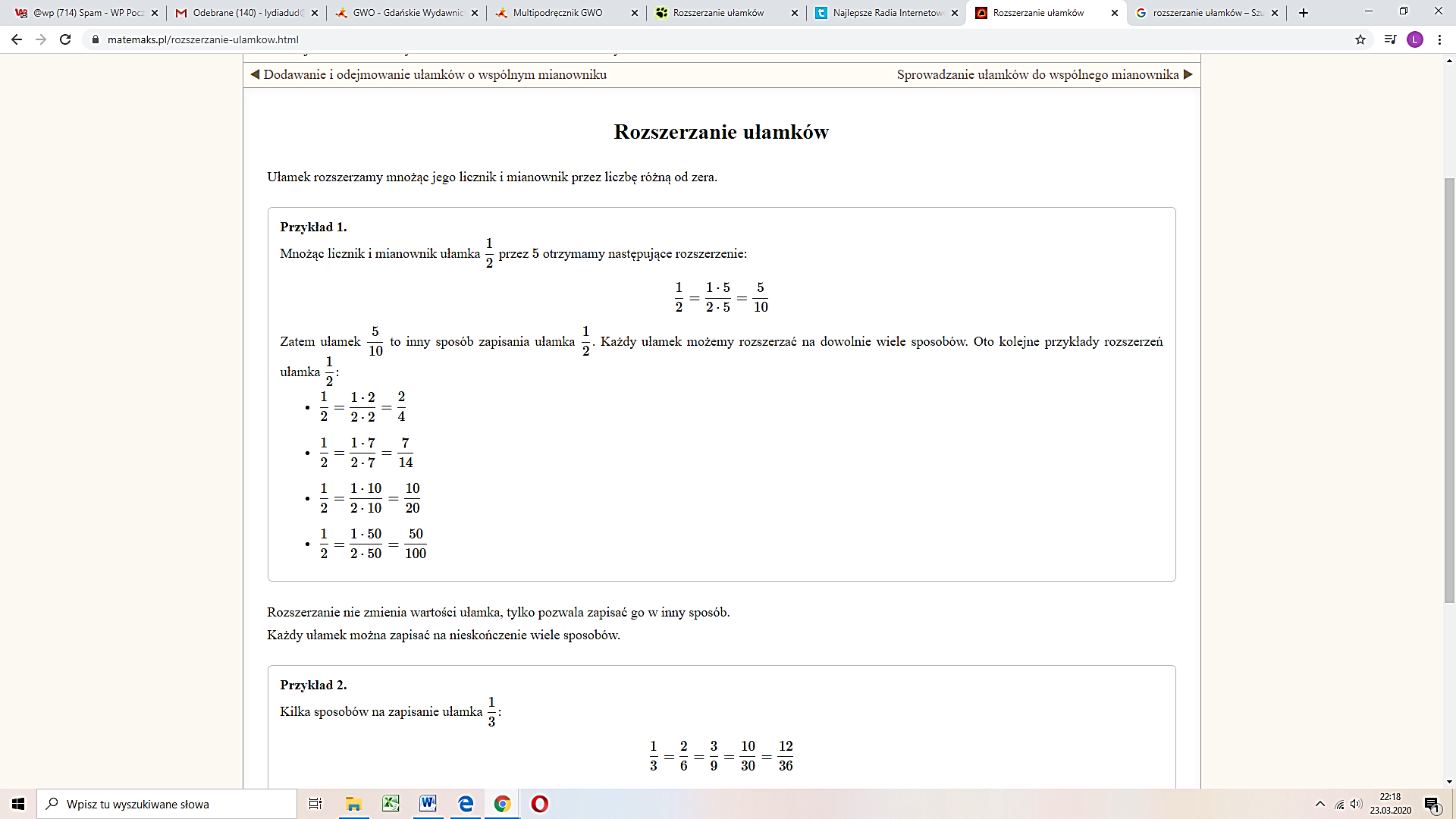 Spróbuj swoich sił robiąc 14 przykładów na https://www.matzoo.pl/klasa4/rozszerzanie-ulamkow-_21_93Jeżeli nadal nie w pełni  rozumiesz tę część lekcji może pomocny będzie Ci filmik https://www.matzoo.pl/klasa4/rozszerzanie-ulamkow-_21_93_videoTeraz zajmiemy się skracaniem ułamków zwykłych i do tego będziemy wykorzystywać Twoją umiejętność sprawnego dzielenia liczb.  =  = Ważne! Licznik i mianownik dzielimy przez tę samą liczbę.Każdy ułamek można rozszerzyć, ale nie każdy ułamek można skrócić, np. , ,  itp. nazywamy ułamkami nieskracalnymi.Spróbuj swoich sił robiąc 12 przykładów na https://www.matzoo.pl/klasa4/skracanie-ulamkow-zwyklych_21_74Jeżeli nadal nie w pełni  rozumiesz tę część lekcji może pomocny będzie Ci filmikhttps://www.matzoo.pl/klasa4/skracanie-ulamkow-zwyklych_21_74_videoPRACA DOMOWA – podręcznik str. 165/ zad.1 i zad. 3Dla chętnych (nie obowiązkowo) zad .5gdy wykonasz pracę domową to ją zeskanuj lub zrób zdjęcie i prześlij na maila klasowego
w temacie maila wpisz swoje imię i nazwisko, przedmiot 
 SPklasa4ai4b@interia.plUłamek rozszerzamy mnożąc jego licznik i mianownik przez liczbę różną od zera.Ułamek skracamy dzieląc jego licznik i mianownik przez liczbę różną od zera.